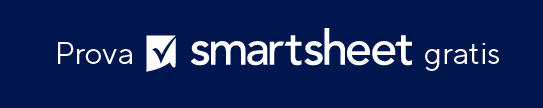 MODULO DI CONVALIDA DELL'ACCETTAZIONE DEL PROGETTO DA PARTE DEL CLIENTERIEPILOGO DEL PROGETTODATI DEL CONTRATTOPIANIFICAZIONE DEL PROGETTOCOSTI FINALI DEL PROGETTOFONTI DI FINANZIAMENTO DEL PROGETTOUTILIZZO PROGRAMMA DBE PROGETTODOCUMENTI ALLEGATIDELIVERABLE FINALIACCETTAZIONE PROGETTOTITOLO PROGETTOPROJECT ENGINEERPROJECT ENGINEERPREPARATO DAPREPARATO DADATA DI PREPARAZIONEINFORMAZIONI SUL CONTRATTO DEL CONSULENTEINFORMAZIONI SUL CONTRATTO DEL CONSULENTEINFORMAZIONI SUL CONTRATTO DEL CONSULENTEINFORMAZIONI SUL CONTRATTO DI COSTRUZIONEINFORMAZIONI SUL CONTRATTO DI COSTRUZIONEINFORMAZIONI SUL CONTRATTO DI COSTRUZIONECOSTO INIZIALEMODIFICHE TOTALICOSTO FINALECOSTO INIZIALEMODIFICHE TOTALICOSTO FINALESCADENZA INIZIALECOMPLETAMENTO EFFETTIVODESCRIZIONE EVENTOIMPORTOCostruzioneAttrezzaturaAmministrazioneAltroTOTALEIMPORTOTOTALEIMPORTO PROGRAMMA DBE PREVISTOIMPORTO PROGRAMMA DBE EFFETTIVO% PROGRAMMA DBE FINALENOMERUOLOFIRMADATANOMERUOLOFIRMADATANOMERUOLOFIRMADATADICHIARAZIONE DI NON RESPONSABILITÀQualsiasi articolo, modello o informazione sono forniti da Smartsheet sul sito web solo come riferimento. Pur adoperandoci a mantenere le informazioni aggiornate e corrette, non offriamo alcuna garanzia o dichiarazione di alcun tipo, esplicita o implicita, relativamente alla completezza, l’accuratezza, l’affidabilità, l’idoneità o la disponibilità rispetto al sito web o le informazioni, gli articoli, i modelli o della relativa grafica contenuti nel sito. Qualsiasi affidamento si faccia su tali informazioni, è pertanto strettamente a proprio rischio.